Tilbud lige nu!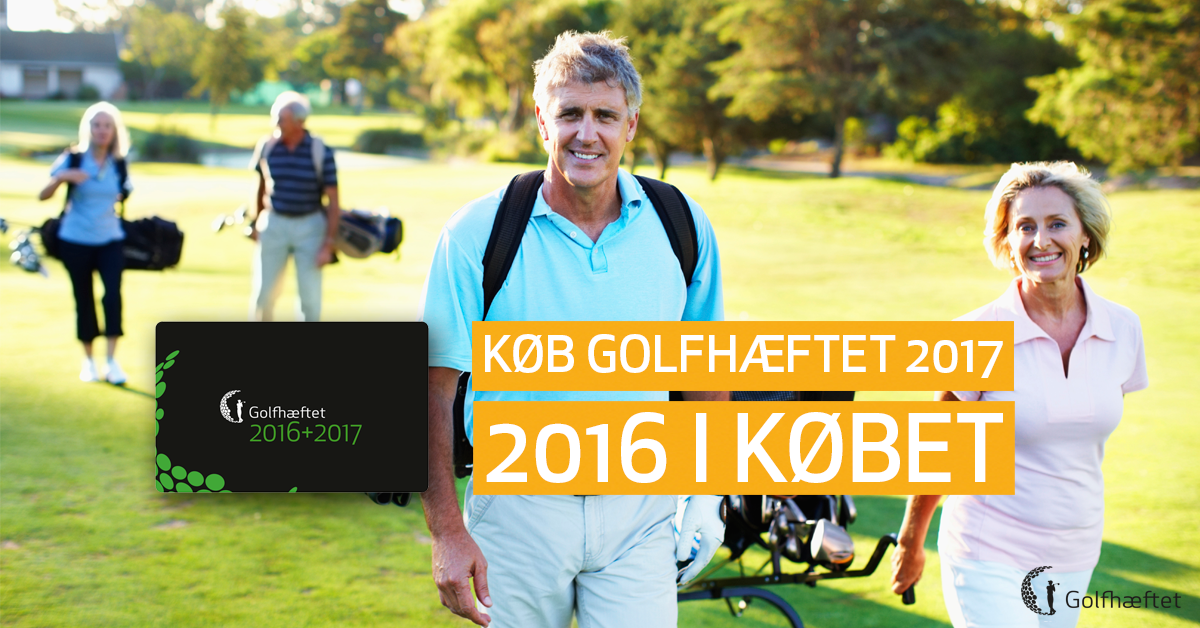 Der er stadig nogle måneder tilbage af året og chance til mange fine golfdage. Nu har du mulighed at spille over 800 baner til halv greenfee i 11 lande. Er du på vej sydover så er der over 160 baner i Spanien og Portugal som også tilbyder dig halv greenfee. Golfhæftet 2016 + 2017 får du lige nu til samme pris som for et, du kan altså bruge Golfhæftet i 16 måneder for kun 450 kroner. Med Golfhæftet kan du spille én gang på hver bane. Vi sælger Golfhæftet her på klubben så velkommen ind og lægge beslag på dit eksemplar!Med venlig hilsen